FASET – Tool Box Talk No. 6 (11th September 2015)Single Gravlock Use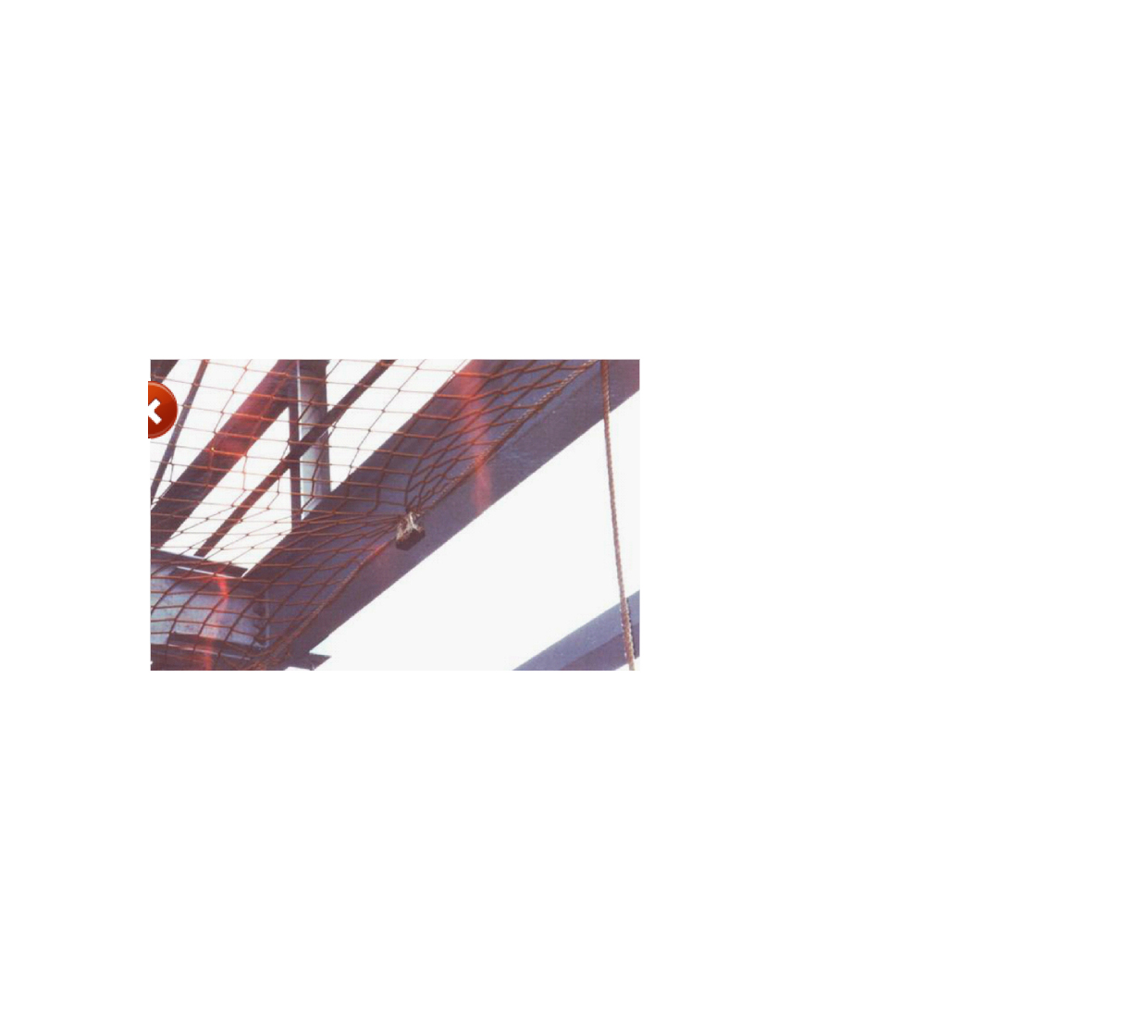 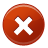 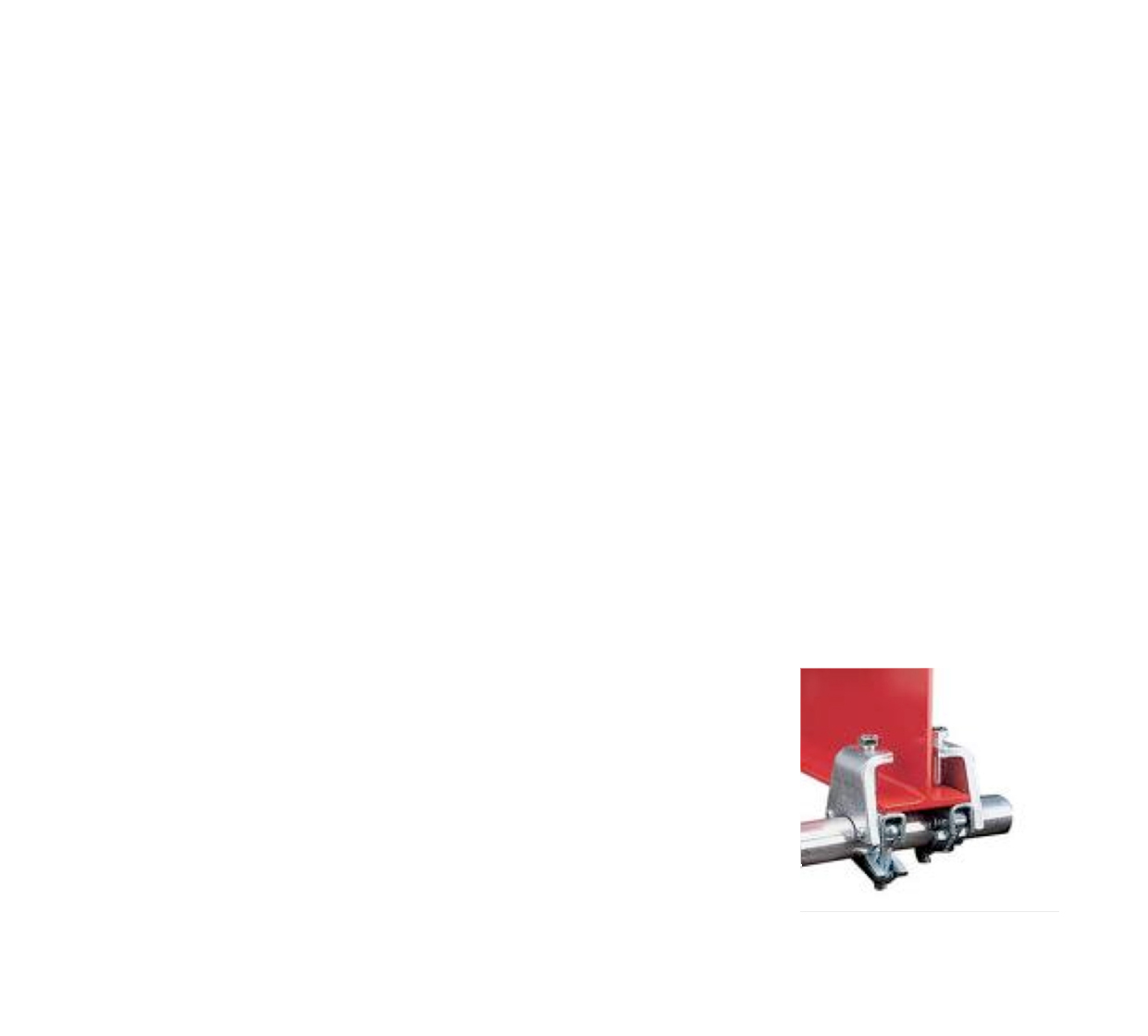 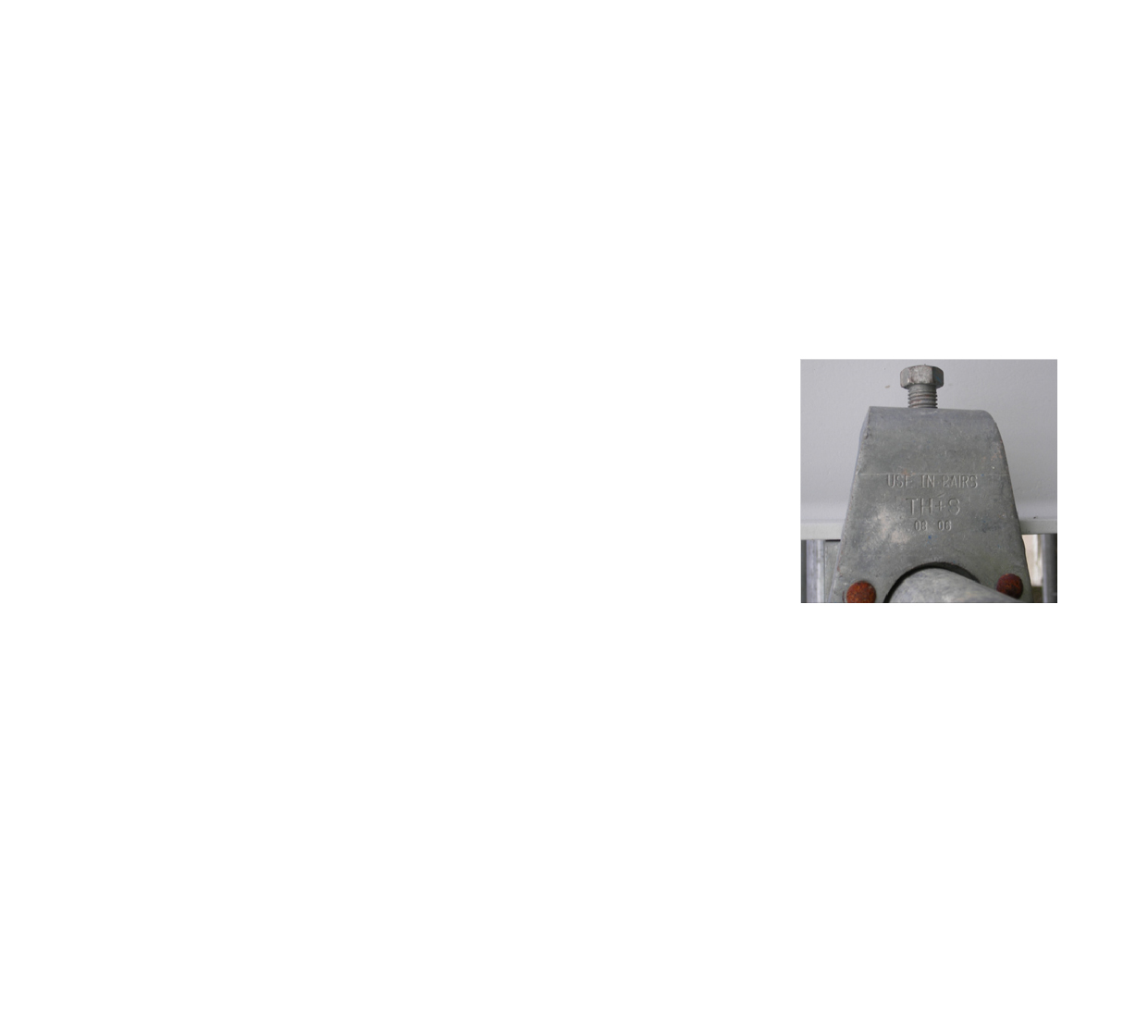 The practice of using single scaffold girder clamp-coupler or part of them to attach or hook a Safety Net to the bottom flange of a beam or similar structure is prohibited.Safety Nets must not be installed as shown in Figure 1.Scaffold girder clamps are designed to be used in pairs with a scaffold butt/tube attached between the two clamps as shown in Figures 2 and 3.The clamps must be attached to both sides of the steel work and the Safety Net attached to the scaffold butt/tube as illustrated in Figure 4.  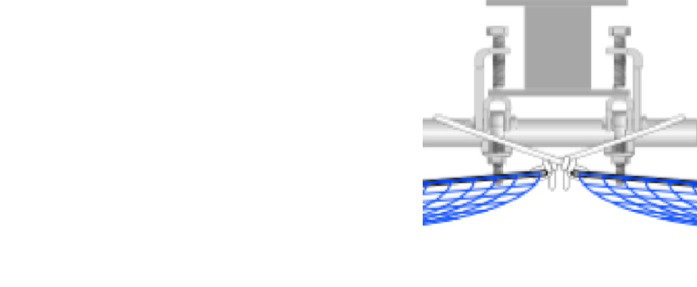 